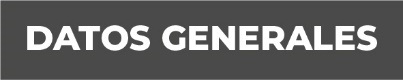 Nombre 	                  Thelma Matilde Mora GalvánGrado de Escolaridad   Licenciatura En DerechoCédula Profesional (Licenciatura)	 3286497Teléfono de Oficina        	228-8-14-72-14Correo Electrónico: 	tmora@fiscaliaveracruz.gob.mxFormación Académica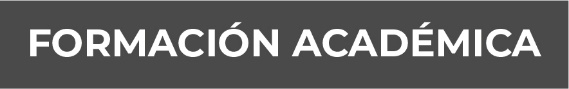 UNIVERSITARIO:	Facultad De Derecho De La Universidad Veracruzana.Trayectoria Profesional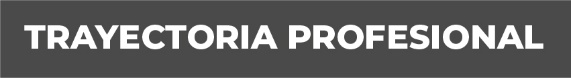 Cargos en la Procuraduría general de justicia del estado de Veracruz:Oficial administrativo en el departamento de oficialía mayor de la procuraduría General de Justicia en el estado de 1985 a 1990.Jefe del departamento de recursos humanos de la procuraduría General de justicia en el estado de 1990 a 1991.Oficial secretario en la agencia del ministerio público especializada en delitos contra la libertad y seguridad sexual y delitos contra la familia de junio de 1991 a 1° feb. De 1999.Oficial secretario en la dirección general de averiguaciones previas del 1° de feb. De 1999 al 15 de feb. Del 2001.Agente del ministerio público adscrita a la dirección general de investigaciones ministeriales de la procuraduría general de justicia en el estado de Veracruz del 16 de febrero del 2001 al 09 de mayo de 2013.Agente del ministerio especializado en delitos de autos robados y recuperados adscrito a la unidad integral de procuración de justicia del estado decimoprimer distrito Xalapa 11 de mayo a 7 de diciembre del 2013.Agente del ministerio público adscrita a la dirección de investigaciones ministeriales de del 9 de diciembre del 2013 al 1 de abril del año 2014.Agente del ministerio público investigador de Naolinco, Veracruz del 9 de abril del año 2014.Cargos en la Fiscalía General del estado de Veracruz.Fiscal de la agencia del ministerio público investigador de Naolinco, Veracruz. Marzo del 2016 a octubre del 2017.Fiscal de la agencia del ministerio público investigador adscrita en la unidad integral de procuración de justicia del XI Distrito de Xalapa, Veracruz, del 01 de noviembre del 2017 al 5 de julio del 2018.Fiscal séptima en la Unidad Integral de Procuración de Justicia del XI distrito Xalapa, veracruz del 6 de julio del 2018 a la fecha Conocimiento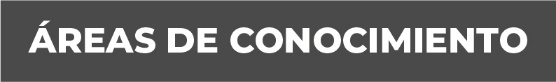 Manejo de sistema Conocimiento en manejo administrativoPagos de viáticos Realización de formatos de viáticos,Manejo de personal altas y bajas recursos humanos. Investigación de delitos.Manejo en el nuevo sistema penal acusatorio, adversarial y oral.